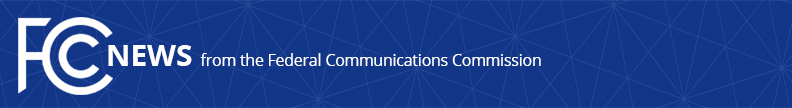 Media Contacts: Robin Colwell, (202) 418-2300                                                Johanna Thomas, (202) 418-2400Robin.Colwell@fcc.gov	         Johanna.Thomas@fcc.gov For Immediate ReleaseJOINT STATEMENT OF COMMISSIONER MICHAEL O’RIELLY AND JESSICA ROSENWORCEL ON THE PUBLIC NOTICE TO UPDATE AND REFRESH THE RECORD REGARDING UNLICENSED USE IN THE 5.9 GHZ BANDWASHINGTON, June 1, 2016. — It is great news that a unanimous Commission approved the 5.9 GHz Public Notice, setting the stage for opening up this spectrum band for unlicensed use.  Through a record refresh and rigorous, but timely, testing of prototypes, we expect to be able to fully protect vital DSRC safety-of-life functionality while promoting innovation and expanding the unlicensed services that American consumers seek. -- ###
Office of Commissioner Mike O’Rielly: (202) 418-2300Twitter: @mikeofccwww.fcc.gov/leadership/michael-oriellyOffice of Commissioner Jessica Rosenworcel: (202) 418-2400Twitter: @JRosenworcelwww.fcc.gov/about/leadership/jessica-rosenworcelThis is an unofficial announcement of Commission action.  Release of the full text of a Commission order constitutes official action.  See MCI v. FCC, 515 F.2d 385 (D.C. Cir. 1974).